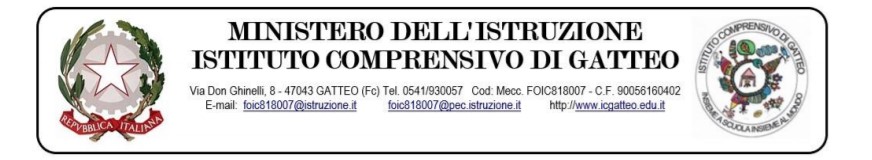 Scuola secondaria di primo grado “Pascoli”Anno Scolastico 20 - 20Classe III Sez. RELAZIONE FINALE DEL CONSIGLIO DI CLASSEDocente Coordinatore prof.1. Composizione del Consiglio di Classe:2. Presentazione della classe al termine dell’anno scolastico (composizione, caratteristiche salienti, dinamiche, presenza alunni BES)3. Criteri personalizzati per la valutazione alunni DSA (vedi documentazione alunno)4. Criteri personalizzati per la valutazione alunni H (vedi documentazione alunno)5. Situazione della classe e fasce di livello (alta, media, medio-bassa, bassa)6. Obiettivi educativi7. Obiettivi didattici trasversali8. Contenuti disciplinari (UdA attivate)9. Metodi, materiali, strumenti, spazi utilizzati10. Interventi effettuati e risorse utilizzate (recupero, consolidamento, potenziamento, progetti)11. Uscite e visite didattiche12. Rapporti con le famiglie13. Verifica e valutazione14. Orientamento scolastico e professionaleGatteo,  						                          Per il Consiglio di Classe    Il CoordinatoreDOCENTIDISCIPLINEALUNNO(nome e cognome)Misure dispensativeMisure compensativeTempi aggiuntiviCriteri valutativiALUNNO(nome e cognome)PROGRAMMAZIONEPROGRAMMAZIONEPROGRAMMAZIONEAttività svolteCriteri valutativiALUNNO(nome e cognome)della classesemplificata(per quali discipline)differenziata(per quali discipline)Attività svolteCriteri valutativiNNOME ALUNNOCONSIGLIO SCUOLA SUPER.INDIRIZZO12345678910